GUÍA DE TRABAJOUnidad:2do Año BásicoNombre: _____________________________________________________________   Curso: 2°___  Fecha: ____/_____/__________Objetivo:Expresar las sensaciones que suscita la música escuchada a través del habla, la escritura, el cuerpo y el dibujo. Item I. Música e imagenTabla N°1. A continuación se presentan 3 imágenes. Debajo de cada uno, escribe la o las emociones que representa cada dibujo. Luego, en conjunto con tus compañeros/as, asígnale 3 colores a cada dibujo y píntalo con esos colores, según la emoción que representa. Observe el ejemplo.Item II. Música y dibujoIndicaciones: Escucha atentamente la música que se reproducirá y realiza un dibujo que represente cómo te hace sentir la música escuchada. Para colorear, utiliza los colores asignados a las emociones en la actividad anterior.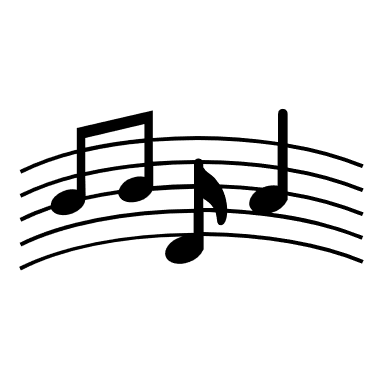 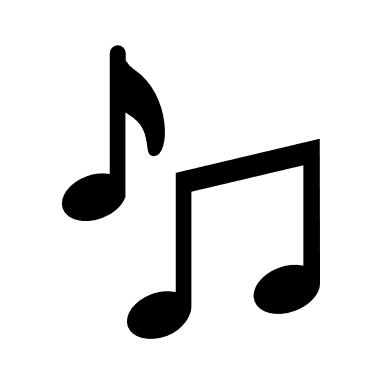 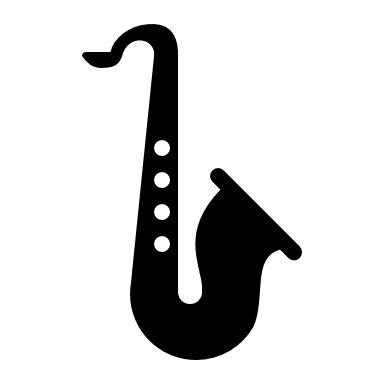 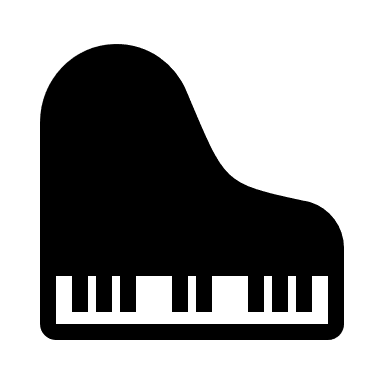 EJEMPLO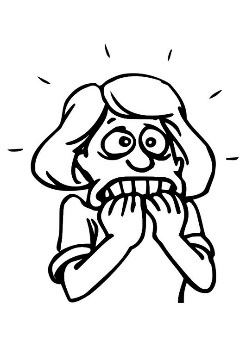 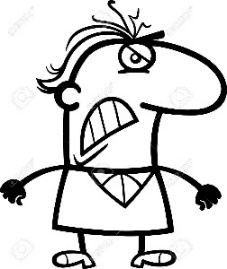 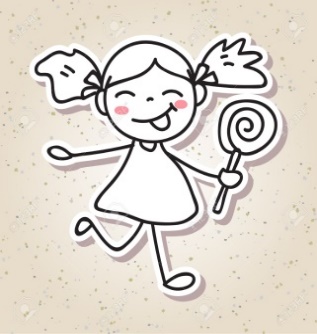 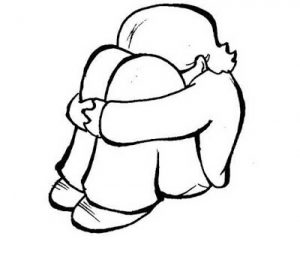 